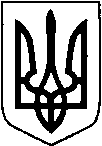 ГУМАНІТАРНИЙ ВІДДІЛ КІВЕРЦІВСЬКОЇ  МІСЬКОЇ РАДИВОЛИНСЬКОЇ ОБЛАСТІЗАГАЛЬНООСВІТНЯ ШКОЛА І-ІІІ СТУПЕНЯ  № 3 м. Ківерці45200, м. Ківерці, вул. Шевченка, 13, тел./факс 0336521564 21564 код ЄДРПОУ  20139935  E-mail: sekretarshkooola@ukr.netНАКАЗ 19.10.2020	                      			м. Ківерці			                                № 88Про організацію дистанційної форминавчання у школі 	Керуючись листом гуманітарного відділу Ківерцівської міської ради № 581/01-18/2-20 від 16.10.2020р. в якому вказано про те, що Ківерцівський район знаходиться з 19.10.2020р. у червоній зоні епідемічної небезпеки та на виконання пункту 3 постанови Кабінету Міністрів України від 22 липня 2020 р. № 641 “Про встановлення карантину та запровадження посилених протиепідемічних заходів на території із значним поширенням гострої респіраторної хвороби COVID-19, спричиненої коронавірусом SARS-CoV-2”, НАКАЗУЮ:Перенести канікули з 26.11; 27.11; 30.11.2020р.(згідно структури навчального року) на 19.10; 20.10; 21.10.2020р.Провести навчання 30.11 за 19.10.2020р.; 26.11 за 20.10.2020р.; 27.11 за 21.10.2020р.Організувати дистанційну форму навчання учнів у школі з 22.10 по 30.10.2020р., виконавши програму згідно календарного планування вчителів.Заступникам директора Кушнір О.М. та Черняк Р.В. здійснювати постійний контроль щодо організації дистанційної форми навчання учнів  з 22.10.2020р. по 30.10.2020р. Вчителям школи вчасно заповнювати електронні журнали на платформі e-school та організовувати дистанційне навчання використовуючи різні сервіси соцмереж для он-лайн спілкування (Skype, Zoom, Вайбер тощо), враховуючи технічне забезпечення учнів кожного класу.Контроль за виконанням даного наказу залишаю за собою.Директор школи                                                                          Р.Г. Кубова